Прецизионное измерение сечения процесса Институт ядерной физики им. Г. И. Будкера СО РАНАвторы: В.П.Дружинин, Е.А.Козырев, Е.П.СолодовСотрудниками ИЯФ в рамках коллаборации BABAR методом радиационного возврата проведено наиболее точное измерение сечения процесса  в диапазоне энергии от порога до 3.5 ГэВ. Точность измерения сечения вблизи максимумов резонансов (782) и (1020) составляет 1.3%.Из аппроксимации измеренного сечения извлекаются наиболее точные значения электронной ширины резонанса (782) и вероятности распада . Этот распад наблюдается со значимостью больше, чем 6.Процесс   дает значительный вклад в расчет аномального магнитного момента мюона. По данным BABAR этот вклад может быть определен с точностью 1.3%, в два раза точнее, чем дают предыдущие измерения. 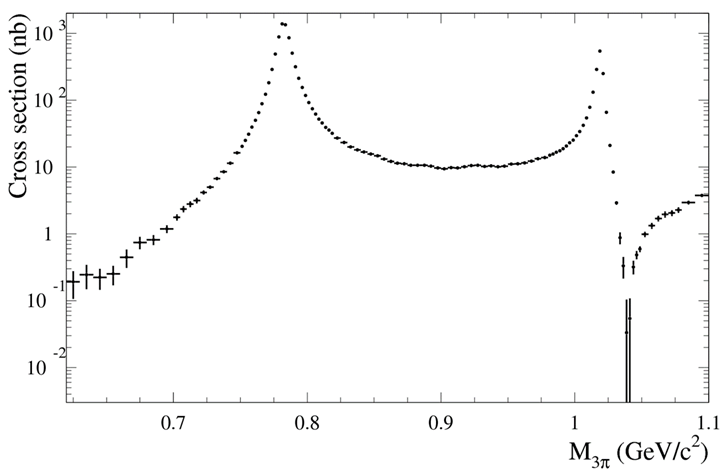 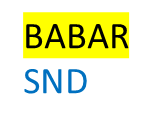 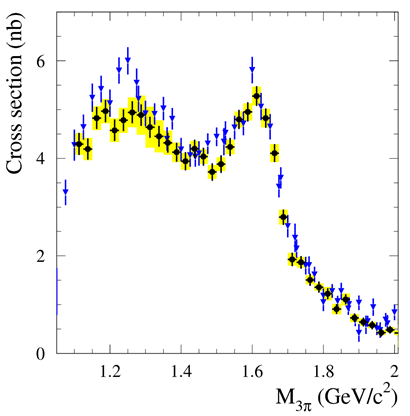 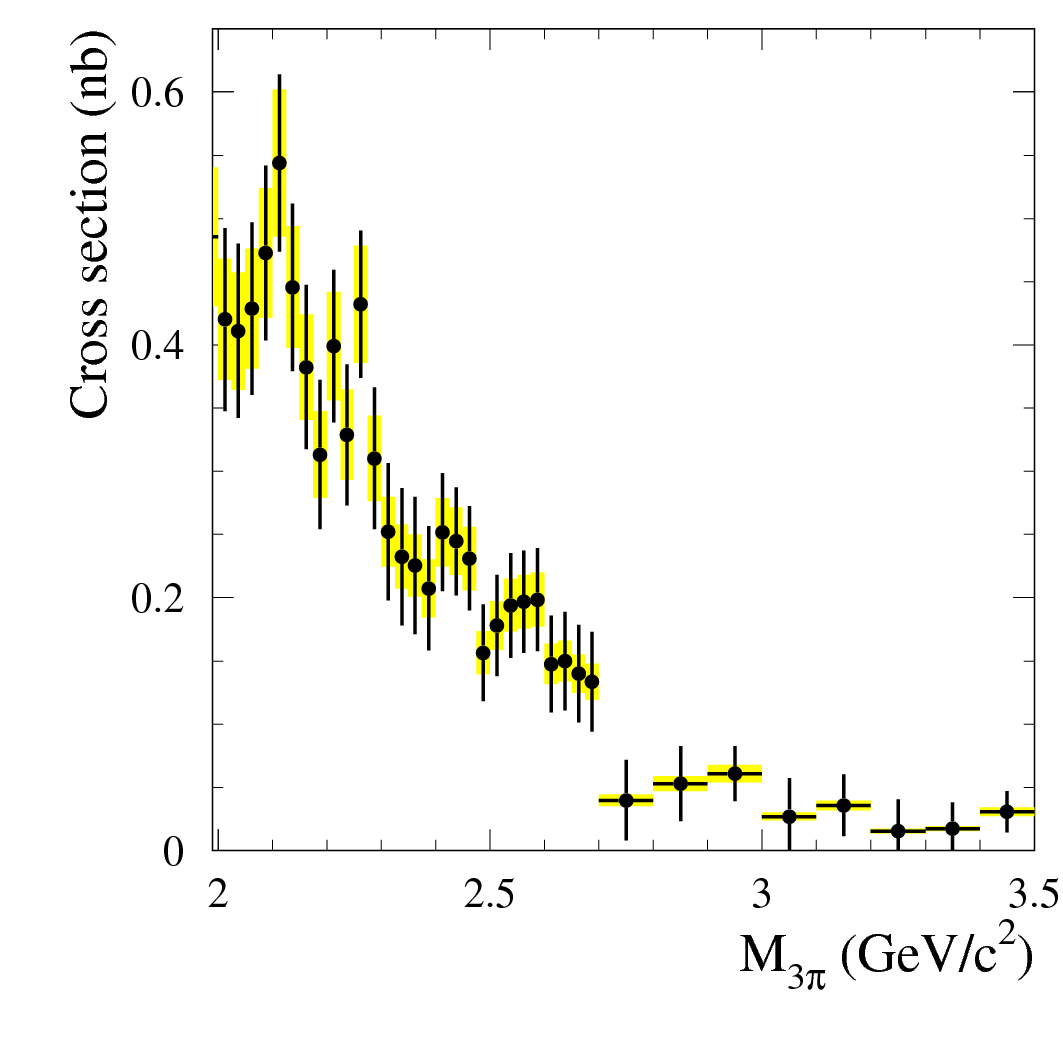 Публикации:   arXiv:2110.00520. Accepted by Phys. Rev. DГосударственное задание, тема № 1.3.3.1.2. Исследование свойств легких адронов и ядер. Грант РФФИ 20-02-00060.ПФНИ 1.3.3.1. (Физика элементарных частиц и фундаментальных взаимодействий).